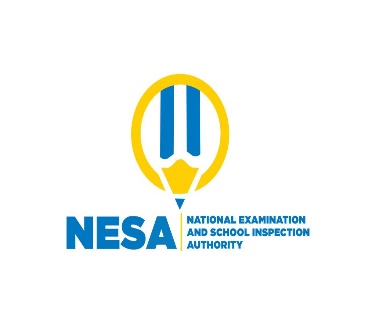    P4 END YEAR OF EXAMINATIONS, 2020/2021    SCIENCE AND ELEMENTARY TECHNOLGYDURATION: 2 HOURS MARKS:    Instructions:Don’t open this question paper until you are told to do so`.All questions are compulsory.Read each question carefully before answering it.Use only a blue or black pen. SCIENCE AND ELEMENTARY TECHNOLOGY/ P4         (50 MARKS)1) State whether each of the following statement is true or false     a) Agricultural tools make job easier.                                            ………………………………………………………………………….(1 mark)    b) Hoe and pickaxe are sharpening tools.        ………………………………………………………………………….(1mark)2) a) State an agricultural tool used to sprinkle/spray liquid pesticides        on crops.        ……………………………………………………............................ (1mark)     b) What are pesticides?     …………………………………………………………………………..     ……………………………………………………………………………. (1 mark) 3) What is the benefit of making a basket out of tree sticks?      …………………………………………………………………………... (1mark) 4) a) Give one learning material that you made in paper at school          ………………………………………………………………………… (1mark)      b) Why do you need to make maintenance of learning materials?            ………………………………………………………………………….. (1mark)                                                                                      5) Write the following abbreviations in full words                                (2 marks)     a. CPU :     b. ICT:6) Write down any 2 importance of communication                             (2 marks)6) Define the following  ICT terminologies:                               (2 marks) a. Windowb. Warm booting Answer 7) Give the function of the following short cut keys                     (3 marks)    a. Ctrl + Z :     b. Ctrl + A :     c. Ctrl U :8) State whether the following statement is True or False          (1 mark)    Paint activity does not support collaboration with other drawing.____9) Write any 2 categories of command palette                                     (2 marks)…………………………………………………………………………………………………………………………………………………………………… A Handheld device for communicaion is known as ..................      (1 mark) Enumerate any 2 places where computer can be found                (2 marks)12) State whether the following statements are True or FalseSoil contains water and moisture.                                               (1 mark)Sandy soil has high water-holding capacity                                 (1 mark)Fertile soil should have little amount of humus                           (1 mark)Tall trees or hedges grown on all sides of a field act as wind breakers.                                                                                               (1 mark)13) Why are trees important in preventing soil erosion.                        (1 mark)14) Match the following types of soil with their uses                            (3 marks)      (i) Loam                                         a) making bricks, toys      (ii) Sand                                         b) Best for plant growth      (iii) Clay                                         c) good for crops like groundnuts.15) Write any Two characteristics of an insect.                                   (2 marks)16) Give differences between Vertebrates and Invertebrates.               (2 marks)17) Use straight lines to match the following animals in column A with their        class in Column B      Column A                                    Column B      Cow                                                Amphibian      Frog                                                Mammal      Hen                                                Reptile      Locust                                            Bird      Lizard                                             Insect                                                                                                    (5 marks)18) Name any Three skin diseases.                                                  (3 marks) 19) List any Two properties of skin.                                                (2 marks)  20) Match the sensory organs with their function sensory organ        (i) Skin                                                a) It helps us to see        (ii) Nose                                                  b) It helps us to taste        (iii) Tongue                                             c) It helps us to smell        (iv) Ear                                                   d) It helps us to feel         (v) Eye                                                    e) It helps us to hear.                                                                                                    (5 marks)COMPREHENSIVE ASSESSMENT 2020-2021P4 SET MARKING SCHEME1) a)True (1mark)    b) False (1mark)2) a) Spraying pump(1mark)    b) Substances that protect crops from insects (1mark)         or chemical substances used for killing insects and other organisms        harmful to cultivated plants and animals such as rats, fungi,        cockroaches.3) Tree sticks are cheap (1mark)       Tree sticks are biodegradable, Tree sticks are everywhere      Baskets are used as dustbin; Baskets are used for transport      Baskets are used for storage, Baskets are used for harvesting4) a)Triangle(1mark) rectangle, square     b) They look good (1mark) they last longer, their use is efficient   Comprehensive Assessment P4 5) CPU: Central Processing Units.    ICT : Information and Communication Technology.6)  Importance of communication (any two: 2 marks)     - It saves time     - It reduces conflicts     - It helps to control diseases     - Communication helps farmers to know prices.     - It helps people to get information in a short time.7) a) Window: It is an area occupied by a program on the screen.     b) Warm booting: is restarting a computer which was initially on.                                                                                                         (2 marks) 8) a. Control Z is used to undo an action    b. Ctrl A is used to select the whole document   c. Ctrl U is used to underlinemarks)9) False10) Categories of command palette are (any two: 2 marks)     - Motion              - looks            – control         - variables     - operators          - Event          - Pen                - Sensing11) Mobile phone                                                                                  (1 mark)     .Any 2 places where computer can be found               (2 Marks)At  - SchoolsOfficeBorderHotelHome 13) (i) True     (ii) False   (iii) True   (iv) False                                                                (4 marks)14) –Trees hold the soil firmly    -Trees control the speed of wind by acting as wind breakers`                                                              (2 marks)15) (i) b    (ii) c    (iii) a                                                               (3 marks)16) –Have six legs    -Breath through spiracles    -Have antennae                                                 Any two: 2 marks17) Vertebrates have backbone while invertebrates do not.         (2 marks)18) Cow                                      Mammal    Frog                                        Amphibian    Hen                                        Bird    Locus                                     Insect    Lizard                                     Reptile                                                                                                          (5 marks)19) –Ring worm                                                                             (3 marks)    -Eczema    -Scabies20) –Colour                                                                                         (3 marks)    -Light or Dark skin    -Oily or dry skin 21) (i) d                                                                    (5 marks)     (ii) c    (iii) b    (iv) e    (v) a